                                     T.C.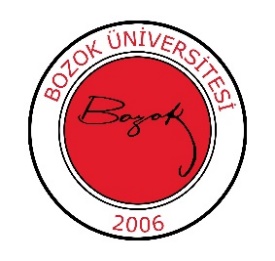         YOZGAT BOZOK ÜNİVERSİTESİ      Fen-Edebiyat Fakültesi                          Arkeoloji Bölümü       2023-2024 Eğitim-Öğretim Bahar YarıyılıFinal Sınav ProgramıDersin Kodu ve AdıSınav TarihiSınav SaatiSınav YeriSorumlu Öğretim ElemanıARK-242 Arkaik ve Klasik Dönem Seramik Sanatı03.06.2024 Pazartesi10:00C-101Dr. Öğr. Üyesi Ö. ALTUNARK 481 Mısır Arkeolojisi03.06.2024 Pazartesi14:30C-102Doç. Dr. S. ERDOĞANARK121 Türkiye Prehistoryası04.06.2024 Salı11:00B-102Dr. Öğr. Üyesi S. ALTUNARK 483 Roma Numismatiği04.06.2024 Salı13:30B-102Doç. Dr. H. SANCAKTARARK 124 Arkaik Heykel05.06.2024 Çarşamba10:00B-102Dr. Öğr. Üyesi Ö. ALTUNARK 125 Mitoloji05.06.2024 Çarşamba15:30C-102Doç. Dr. S. ERDOĞANARK 354 Anadoluda Demir Çağı Uygarlıkları06.06.2024 Perşembe13:30B-102Doç. Dr. S. ERDOĞANARK 113 Arkeolojik Kazı ve Araştırma Teknikleri10.06.2024 Pazartesi13:30C-102Dr. Öğr. Üyesi S. ALTUNARK 111 Arkeolojiye Giriş ve Terminoloji11.06.2024 Salı11:00B-102Doç. Dr. H. SANCAKTARARK123 Seramik Sanatına Giriş11.06.2024 Salı15:30C-102Arş. Gör. A. DOKUZBOYARK 722Teorik Arkeoloji12.06.2024 Çarşamba15:30B-102Arş. Gör. Dr. E. AKKUŞ KOÇAKARK 122 Ön Asya Kültür Tarihi13.06.2024 Perşembe10:00B-102Dr. Öğr. Üyesi S. ALTUNARK 472 Roma Mimarisi13.06.2024 Perşembe14:30B-102Doç. Dr. H. SANCAKTARARK 484 Bitirme Tezi-II14.06.2024 Cuma10:00C-102Doç. Dr. S. ERDOĞANARK 702 Antik Mimaride Malzeme Teknik14.06.2024 Cuma13:30C-101Dr. Öğr. Üyesi Ö. ALTUN